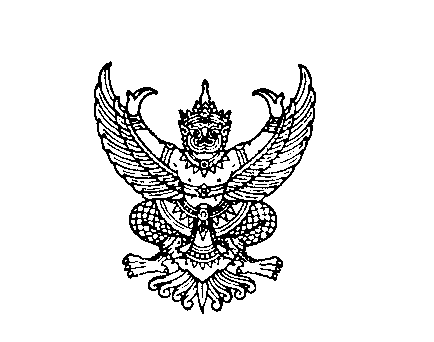 ที่ มท ๐๘๑๖.๒/ว ๒๕๒๑  ๒๖๒๙ 	กรมส่งเสริมการปกครองท้องถิ่น	ถนนนครราชสีมา เขตดุสิต	กทม. ๑๐๓๐๐                                                                    ๑๖   สิงหาคม  ๒๕๖๑เรื่อง 	การจัดสรรงบประมาณรายจ่ายประจำปีงบประมาณ พ.ศ. ๒๕๖๑ งบเงินอุดหนุน อุดหนุนทั่วไป เพื่อสนับสนุนการกระจายอำนาจให้แก่องค์กรปกครองส่วนท้องถิ่น (ด้านการจัดการศึกษาท้องถิ่น) เรียน  ผู้ว่าราชการจังหวัด อ้างถึง  	๑.	หนังสือกระทรวงมหาดไทย ด่วนที่สุด ที่ มท ๐๘๐๘.๒/ว ๓๓๐๑ ลงวันที่ ๑๔ มิถุนายน ๒๕๖๐ 	๒.	ประกาศคณะกรรมการการกระจายอำนาจให้แก่องค์กรปกครองส่วนท้องถิ่น 		เรื่อง หลักเกณฑ์การจัดสรรเงินอุดหนุนทั่วไปให้แก่องค์กรปกครองส่วนท้องถิ่น 		ปีงบประมาณ พ.ศ. ๒๕๖๑	๓.	หนังสือกรมส่งเสริมการปกครองท้องถิ่น ด่วนที่สุด ที่ มท ๐๘๑๖.๒/ว ๒๑๖๙		ลงวันที่ ๑๖ ตุลาคม ๒๕๖๐	๔.	หนังสือกรมส่งเสริมการปกครองท้องถิ่น ด่วนที่สุด ที่ มท ๐๘๑๖.๒/ว ๒๘๔๕		ลงวันที่ ๑๘ ธันวาคม ๒๕๖๐	๕. หนังสือกรมส่งเสริมการปกครองท้องถิ่น ด่วนที่สุด ที่ มท ๐๘๑๖.๒/ว ๘๗๕		ลงวันที่ ๒๘ มีนาคม ๒๕๖๑	๖. หนังสือกรมส่งเสริมการปกครองท้องถิ่น ด่วนที่สุด ที่ มท ๐๘๑๖.๔/ว ๑๔๐๕		ลงวันที่ ๑๑ พฤษภาคม ๒๕๖๑	๗. หนังสือกรมส่งเสริมการปกครองท้องถิ่น ด่วนที่สุด ที่ มท ๐๘๑๖.๒/ว ๑๖๔๓ 		ลงวันที่ ๕ มิถุนายน ๒๕๖๑	8. หนังสือกรมส่งเสริมการปกครองท้องถิ่น ด่วนที่สุด ที่ มท 0816.2/ว 1913		ลงวันที่ 25 มิถุนายน 2561สิ่งที่ส่งมาด้วย  	บัญชีรายละเอียดการจัดสรรงบประมาณฯ  					จำนวน ๑ ชุด		ตามหนังสือที่อ้างถึง ๑ กระทรวงมหาดไทย ได้ซักซ้อมแนวทางการจัดทำงบประมาณรายจ่ายประจำปีงบประมาณ พ.ศ. ๒๕๖๑ ขององค์กรปกครองส่วนท้องถิ่น เพื่อให้องค์กรปกครองส่วนท้องถิ่นถือเป็นแนวทางปฏิบัติ ประกอบกับคณะกรรมการการกระจายอำนาจให้แก่องค์กรปกครองส่วนท้องถิ่น ในการประชุมครั้งที่ ๔/๒๕๖๐ เมื่อวันที่ ๑๐ สิงหาคม ๒๕๖๐ และครั้งที่ ๕/๒๕๖๐ เมื่อวันที่ ๒๑ กันยายน ๒๕๖๐ ได้มีมติเห็นชอบหลักเกณฑ์การจัดสรรเงินอุดหนุนทั่วไปให้แก่องค์กรปกครองส่วนท้องถิ่น ปีงบประมาณ พ.ศ. ๒๕๖๑ ตามประกาศคณะกรรมการการกระจายอำนาจให้แก่องค์กรปกครองส่วนท้องถิ่น เรื่อง หลักเกณฑ์การจัดสรรเงินอุดหนุนทั่วไปให้แก่องค์กรปกครองส่วนท้องถิ่น ปีงบประมาณ พ.ศ. ๒๕๖๑ ลงวันที่ ๒๙ กันยายน ๒๕๖๐ ซึ่งประกาศในราชกิจจานุเบกษา เล่ม ๑๓๔ ตอนพิเศษ ๒๔๘ ง เมื่อวันที่ ๖ ตุลาคม ๒๕๖๐ ตามหนังสือที่อ้างถึง ๒ และกรมส่งเสริมการปกครองท้องถิ่นได้แจ้งการจัดสรรงบประมาณรายจ่ายประจำปีงบประมาณ พ.ศ. ๒๕๖๑ แผนงานบูรณาการส่งเสริมการกระจายอำนาจให้แก่องค์กรปกครองส่วนท้องถิ่น งบเงินอุดหนุน อุดหนุนทั่วไป เพื่อสนับสนุนการกระจายอำนาจให้แก่องค์กรปกครองส่วนท้องถิ่น ตามหนังสือที่อ้างถึง ๓, ๔, ๕, ๖, 7 และ 8 ความละเอียดแจ้งแล้ว นั้น/ กรมส่งเสริม ...-2-	กรมส่งเสริมการปกครองท้องถิ่น ขอแจ้งการจัดสรรงบประมาณรายจ่ายประจำปีงบประมาณ พ.ศ. ๒๕๖๑ แผนงานบูรณาการส่งเสริมการกระจายอำนาจให้แก่องค์กรปกครองส่วนท้องถิ่น งบเงินอุดหนุน อุดหนุนทั่วไป เพื่อสนับสนุนการกระจายอำนาจให้แก่องค์กรปกครองส่วนท้องถิ่น ประจำไตรมาสที่ ๔ (เดือนกรกฎาคม - กันยายน ๒๕๖๑) เพิ่มเติม ทั้งนี้ ขอความร่วมมือจังหวัดกำชับให้องค์กรปกครองส่วนท้องถิ่นบริหารงบประมาณรายการข้างต้นให้ถูกต้องตามประกาศหรือคำสั่งคณะรักษาความสงบแห่งชาติที่เกี่ยวข้อง รวมทั้งปฏิบัติตามกฎหมาย ระเบียบ ข้อบังคับ มติคณะรัฐมนตรี หนังสือเวียนที่เกี่ยวข้อง และมาตรฐานของทางราชการให้ถูกต้องครบถ้วน โดยคำนึงถึงประโยชน์สูงสุดของทางราชการเป็นสำคัญด้วย      	จึงเรียนมาเพื่อโปรดทราบและพิจารณาดำเนินการต่อไป	ขอแสดงความนับถือ	อธิบดีกรมส่งเสริมการปกครองท้องถิ่นกองส่งเสริมและพัฒนาการจัดการศึกษาท้องถิ่นกลุ่มงานยุทธศาสตร์การพัฒนาการจัดการศึกษาท้องถิ่นฝ่ายงบประมาณทางการศึกษาท้องถิ่นโทรศัพท์ ๐ ๒๒๔๑ ๙๐๒๑-๓ ต่อ 313 - ๓๑๕โทรสาร ๐ ๒๒๔๑ ๙๐๒๑-๓ ต่อ ๓๑๘